                            Knowledge Organiser 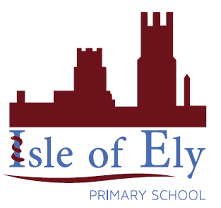                     Year 3 – Spring Term B                    Science – Plants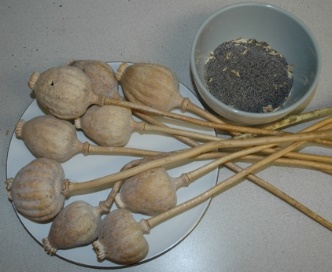 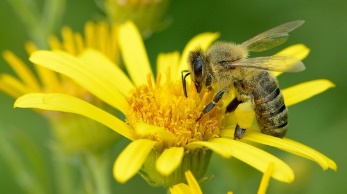 Joseph Banks – A botanist who travelled the world and gathered over 30,000 specimens of plants.George Washington Carver – A botanist known for his work on replenishing soil by planting peanuts and sweet potatoes.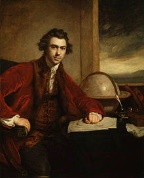 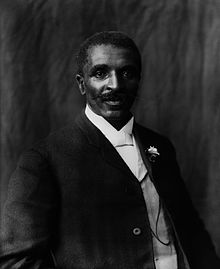 Key Vocabulary Definition Plant A living thing that grows in the earth and has roots, leaves and a stem e.g. grass, trees, bushes, flowering plants. RootThe part of a plant that acts as an anchor, fixing the plant into the ground. Roots also absorb water to help the plant to grow.StemThe part of the plant that grows above the ground. The leaves and flowers grow from it. The stem is also used to transport water around the plant.Leaves A plant’s leaves absorb sunlight and turn it into energy that the plant uses to grow.Flowers The part of a plant that bears the seed. Nutrients Goodness required for life and growth. Plants absorb nutrients from the soil. AbsorbTo take in or soak up. Pollination The transfer of pollen from one part of a plant to another. Dispersal Spreading things out over an area, seeds do this to help to reproduce. 